#8 - The FloodGenesis 6:9-8Pastor Shawn PetersonJuly 21, 2019Big Idea: The all-glorious God always takes the initiative and offers a way of salvation.4 Ways God Initiates: God gave a warning to Noah God made a promise to Noah God shut the door to the ark God showed grace to Noah Noah’s 1 Response Noah did what the Lord commanded him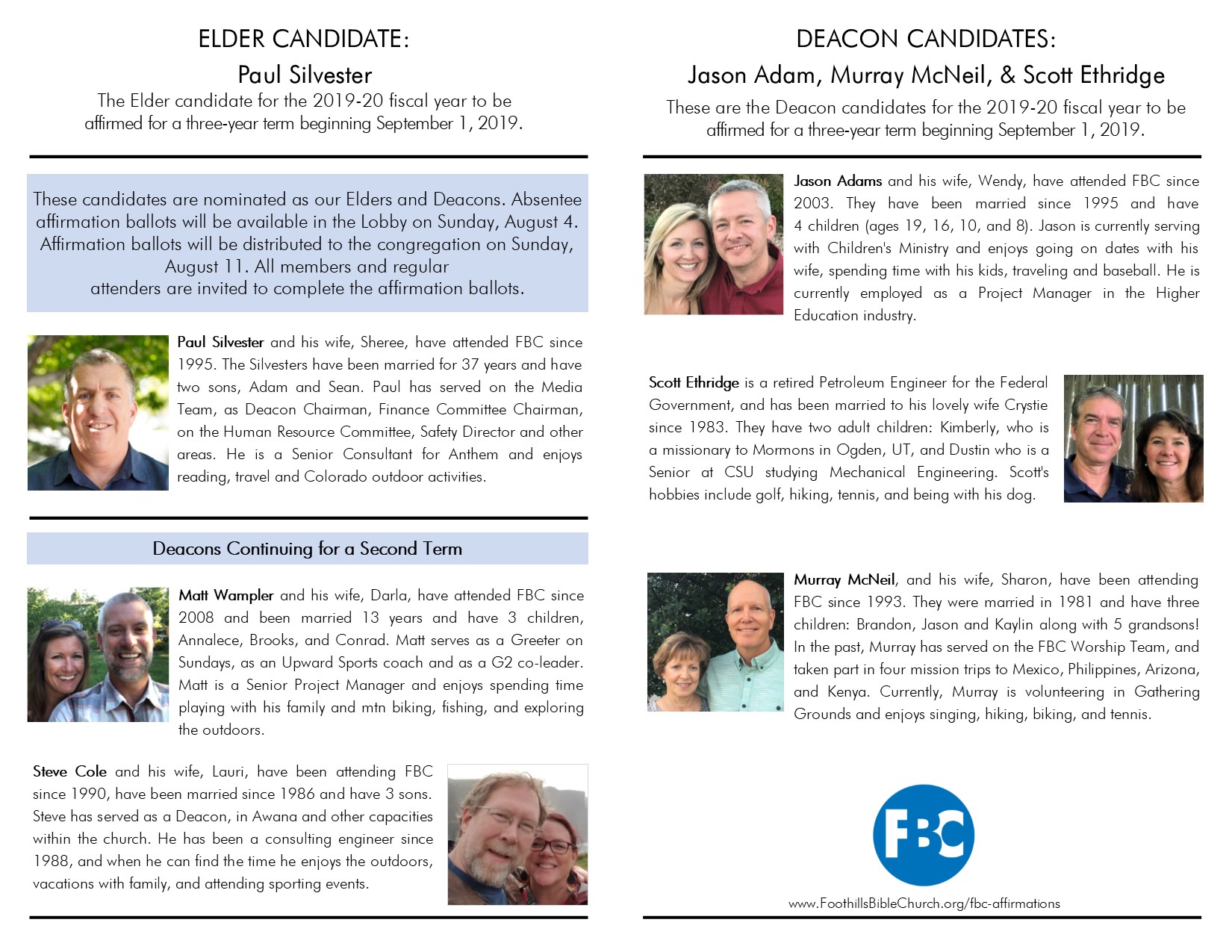 